Publicado en Madrid el 15/02/2018 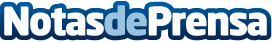 El evento de artes marciales mixtas Hombres de Honor 91 se disputa este domingo en MadridLos pesos medios masculinos y las luchadoras de menos de 55 kilos pelearán por el título. Los combates entre Enoc Solve y Artem Shokalo y entre Karla Benítez y Noemí González, encabezan el cartel
Datos de contacto:Francisco Diaz637730114Nota de prensa publicada en: https://www.notasdeprensa.es/el-evento-de-artes-marciales-mixtas-hombres-de Categorias: Sociedad Madrid Entretenimiento Eventos Otros deportes http://www.notasdeprensa.es